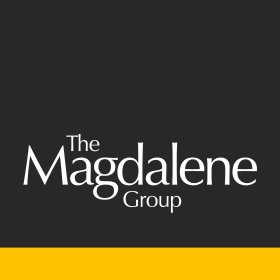 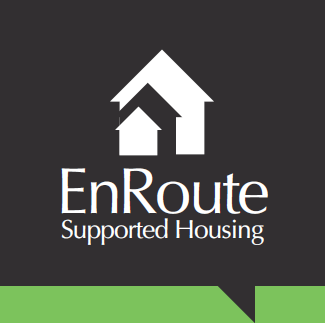 Support Workers day and night wakingJob summary and purpose:The Magdalene Group offers a variety of front-line projects aimed at raising awareness and preventing the sexual exploitation of women and young people. The purpose of this role is to provide a high-quality home-environment to young women, aged 16-18, who have experienced child sexual exploitation.This is an exciting opportunity to be part of the team in providing specialist and therapeutic services to young women.  We are looking for someone who has understanding of the needs of young people and who will be able to be part of team to provide the best possible outcomes for young women.  We are pleased to be working in partnership with Victory Housing Trust to provide this brand new project.Overall aims:To develop positive and supportive relationships with young people.To support young people in the project to move towards independent living and to achieving the best outcomes for themselves.Duties:To form effective relationships with young people and to ensure that a caring environment is maintained and that the emotional and physical needs of young people are met.To contribute to young people’s care plans, their review and implementation and maintain good quality records to ensure all young people are provided with a high-quality person-centred service.To contribute to the young person’s pathway plan, statutory reviews and attend LAC reviews, placement meetings as required.To work with the staff team to ensure all Health and Safety and safeguarding practices are maintained so that the house is a safe environment for young people, staff and visitors to the home.To assess and mitigate risk and work with the Team Leader to ensure risk assessments for the young people and the house are complete and up to date.To help young people work towards independent living skills and encourage young people to participate in a range of activities within and outside the home to ensure that their development opportunities are maximised. To gain young people’s views on the design and delivery of the service and work towards ways of implementing their ideas. To undertake training in Restorative Approaches and adopt this approach in the home.To support young people in accessing and registering with health services.To support young people to increase their knowledge of child sexual exploitation, healthy relationships, grooming, sexual health, sexting and online safety.To support young people to access opportunities such as education, training, volunteering, work experience and employment.To follow all legislation requirements and policies within the home.To develop and maintain working relationships with young people, their families, social workers, housing associations and other professionals.To encourage young people to engage with and if necessary accompany them to meetings and appointments with professionals and other organisations including Job Centre, Doctors and sexual health clinics.  Other duties:To act in accordance with the aims and to implement equality and diversity policy, and other policies adopted by the organisation.To work flexibly including shift patterns, evenings or weekends where required.To include any other duties within the scope of the post as directed by the Team Leader or senior member of staff.  To achieve NVQ Level 3 within 18 months of appointment.Other Requirements:Due to the nature of the role it is a General Occupational Requirement that this position be filled by a female.Enhanced clearance by the Disclosure and Barring Service for children and vulnerable adults.Undertake all relevant training appropriate to the role.Full clean UK driving licence.Accountable to: Team LeaderBased at: The Supported Accommodation, and Victory Housing Trust, Cromer Road, North Walsham, NR28 0NB and The Magdalene Group, 61 King Street, Norwich, NR1 1PH.Hours of work: 37.5 hours per week plus night waking shifts.Salary: £18,000 - £21,000 FTE, plus 5% pension.Annual Leave: 26 days pro rota plus Bank Holidays. 